COMMUNICATION ON ENGAGEMENT (COE)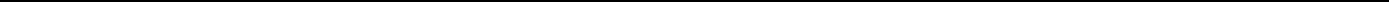 THE GHANA CHAMBER OF MINESPeriod covered by this Communication on EngagementFrom:  April, 2017 	To:	November, 2019------------------------------------------------------------------------------------------------------------------Part I. Statement of Continued Support by the Chief Executive or EquivalentTo our stakeholders We are pleased to confirm that the Ghana Chamber of Mines supports the ten principles of the UN Global Compact with respect to human rights, labour, environment, and anti-corruption. This is our Communication on Engagement with the United National Global Compact. In this Communication on Engagement, the Chamber has:  Used its influence over member companies to ensure their adherence to the ten principles of the Compact through competitive programmes and compulsory meetings. These are:Encouraged member companies to join or express their desire to recommit to  the ideals of UN Global Compact following the engagement of the new Country Coordinator;Engaged member companies in collective action and partnership efforts on the UN Sustainable Development Goals and issues in collaboration with the Compact. Part II. Description of ActionsPlease use the box below to describe the actions your organization has taken in support of the Global Compact. It is strongly recommended that the actions taken are related to one or more of the specific activities suggested. Please refer to the complete list of suggested activities for your type of organization found  here.The under-listed activities were undertaken by the Chamber to support the GC:The Inter-Mines First Aid and Safety Competition which all producing member companies of the Chamber are required to participate in. The primary focus to ensure that workers have the basic safety and first aid skills needed to work on mine sites;Hosted a Sustainability Workshop for providing refresher training to environmental and social affairs professionals on mine sites to improve environmental management and social impact. For instance, Chirano Gold Mines, which is a member of the Chamber has subsequently banned the use of styrofoam products on its site in a bid to reduce single use plastics;Organised the Ghana Mining Industry Awards adjudicating process that honours companies and individuals contributing to labour safety management, environmental management and social investments;The Chamber remained an active member of the Extractives Industry Transparency Initiative (EITI), providing the organisation with relevant information on the fiscal contribution of mining companies to the national economy. It is a reporting standard that also deepens accountability in the use of mineral revenue to reduce corruption in the sector; Part III. Measurement of OutcomesPlease use the box below to include the most relevant qualitative and/or quantitative indicators to measure the outcome of the activities described in Part II above.The outcome indicators of the activities of the Chamber to support the GC include:An email was sent out to member companies to inform them about the revamped local network of the UN Global Compact;At the third quarter meeting of the Environment and Social Affairs Committee meeting of the Chamber held in September 2019, participants were encouraged to endeavour to be part of the local network to improve their work. The principles of the sector were shared with members and linked to their activities;The Central Planning Committee of the Inter-Mines First Aid and Safety Competition discussed the value of members endorsing the principles of the GC;The Chamber continues to provide logistical support to the Local Network for monthly and quarterly meetings and engagement activities;